FORMULARZ ZGŁOSZENIOWY KANDYDATA NA CZŁONKA RADY LOKALNEJ GRUPY DZIAŁANIA „CHATA KOCIEWIA” DLA OSOBY PRAWNEJAdministratorem danych osobowych jest Lokalna Grupa Działania „Chata Kociewia”, z siedzibą 
w Nowej Wsi Rzecznej, ul. Rzeczna 18 Nowa Wieś Rzeczna, 83-200 Starogard Gdański. Zebrane dane służą do celów związanych z przeprowadzeniem wyborów oraz związanych 
z funkcjonowaniem Stowarzyszenia Lokalna Grupa Działania „Chata Kociewia”.Podstawą przetwarzania danych osobowych jest art. 6 ust. 1 lit. c), art. 6 ust. 1 lit. e) oraz 
art. 10 Rozporządzenia Parlamentu Europejskiego i Rady (UE) 2016/679 z dnia 27 kwietnia 2016 r. w sprawie ochrony osób fizycznych w związku z przetwarzaniem danych osobowych i w sprawie swobodnego przepływu takich danych oraz uchylenia dyrektywy 95/46/WE (ogólne rozporządzenie o ochronie danych), w związku z ustawą z dnia 20 lutego 2015 roku o rozwoju lokalnym z udziałem lokalnej społeczności, ustawą z dnia 24 kwietnia 2003 roku o działalności pożytku publicznego i o wolontariacie oraz ustawą z dnia 7 kwietnia 1989 roku Prawo 
o stowarzyszeniach.Dane nie będą udostępniane innym podmiotom, poza sytuacjami uzasadnionymi prawnie 
na żądanie określonych organów (w tym Zarząd Województwa Pomorskiego z siedzibą 
w Gdańsku, ul. Okopowa 21/27) oraz gdy nasze zadania realizują podmioty, którym zlecimy usługi związane z przetwarzaniem danych osobowych (np. dostawcom usług informatycznych). Kandydat ma prawo do: ochrony swoich danych osobowych, dostępu do nich, uzyskania ich kopii, sprostowania, prawo ograniczenia ich przetwarzania, wniesienia sprzeciwu wobec przetwarzania 
w odniesieniu do danych przetwarzanych w związku z realizacją zadania w interesie publicznym oraz prawo wniesienia skargi do Prezesa Urzędu Ochrony Danych Osobowych (ul. Stawki 2, 
00-193 Warszawa, e-mail: kancelaria@uodo.gov.pl).Podanie przez Państwa danych osobowych w zakresie wynikającym z przepisów prawa 
jest obowiązkowe. Podanie innych danych osobowych jest dobrowolne.……………………………				………………………………………….    miejscowość i data 						podpis osób uprawnionych 
                                                                                                 do reprezentowania osoby prawnejZałączniki:1. Trzy rekomendacje członków zwyczajnych Stowarzyszenia. 2. Wydruk z KRS (o ile dotyczy). 3. Uchwały organu uprawnionego do podejmowania decyzji o kandydowaniu do Władz Stowarzyszenia/inny dokument wydany przez osobę/y uprawioną/e do reprezentowania osoby prawnej. 4. Pełnomocnictwo upoważniające do głosowania w imieniu osoby prawnej. Nazwa osoby prawnejSiedziba osoby prawnejAdres do doręczeń Numer telefonuAdres e-mailImię i nazwisko pełnomocnika umocowanego do pracy 
w Radzie Data i miejsce urodzenia pełnomocnikaAdres zamieszkania pełnomocnika Numer telefonu pełnomocnikaAdres e-mail 
pełnomocnikaOświadczenie pełnomocnikaJa niżej podpisana/podpisany oświadczam, że:Oświadczenie pełnomocnikaJa niżej podpisana/podpisany oświadczam, że:Wyrażam zgodę na reprezentowanie członka zwyczajnego Stowarzyszenia w pracach Rady LGD „Chata Kociewia”	                                            TAK                               NIE 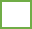 	…...…………………...Podpis pełnomocnika umocowanego do pracy w RadzieMam pełnie praw publicznychTAK                                  NIE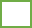 	…...…………………...Podpis pełnomocnika umocowanego do pracy w RadzieJa niżej podpisana/podpisany oświadczam, że:Ja niżej podpisana/podpisany oświadczam, że:Wyrażam zgodę 
na kandydowanie 
na członka Rady 
w wyborach zarządzonych na dzień 2 czerwca 2023 r. TAK                               NIE 